Гри-быРе-бя-та   пош-ли   в   лес  за   гри-ба-ми.  Ро-ма   на-шёл   под  бе-рё-зой  кра-си-вый   под-бе-рё-зо-вик.  Ва-ля   у-ви-де-ла   под   сос-ной ма-лень-кий    мас-лё-нок.   Се-рё-жа    раз-гля-дел   в    тра-ве  ог-ром-ный   бо-ро-вик.   В   ро-ще  они  наб-ра-ли  пол-ны-е  кор-зи-ны  раз-ных  гри-бов.  Ре-бя-та   ве-сё-лые   и  до-воль-ны-е  вер-ну-лись  до-мой.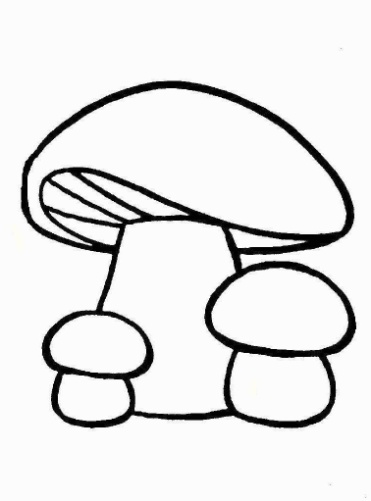 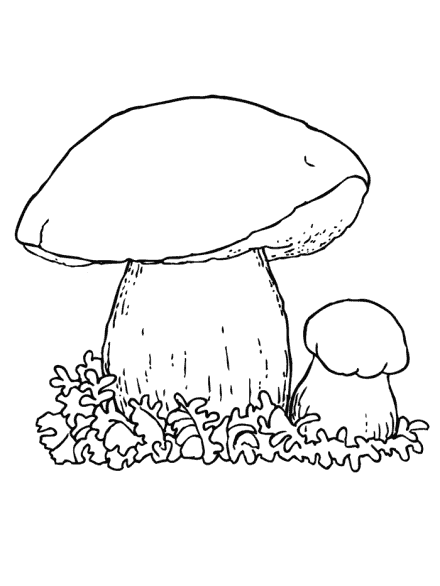 